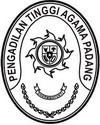 Nomor		:        /KPTA.W3-A/PL1.1/XII/2023                 	   Sifat		: -Lampiran	: 1 (Satu) Lembar Hal			: Ijin Hibah Barang pada Pengadilan Agama BukittinggiYth. Sekretaris Mahkamah Agung Republik Indonesia         Di.        Tempat.	Sehubungan dengan Surat Ketua Pengadilan Tinggi Agama Bukittinggi Nomor: 389/KPA/W3-A4/PL1.2.4/I/2024, perihal Ijin Hibah Barang pada Pengadilan Agama Bukittinggi, kami telah melakukan telaah menyeluruh terhadap isi surat tersebut. Dengan ini, kami menyampaikan permohonan penerimaan Hibah Barang dari pemberi hibah dengan rincian Terlampir.Kami mengucapkan terima kasih atas perhatian yang diberikan.Padang, 30 Januari 2024 Ketua Pengadilan Tinggi Agama Padang Abd. Hamid Pulungan Tembusan :H. Fahmi R. LAMPIRANSurat Nomor :Perihal       : Ijin Hibah Barang pada pengadilan Agama Bukittinggi Penerima Hibah        : Pengadilan Agama BukittinggiAsal Usul Perolehan	: Individu / PeroranganPemberian HIbah 	: H. Fahmi R.Surat Usulan 	: 389/KPA/W3-A4/PL1.2.4/I/2024. Tangaal 25 Januari 2024Rincian Hibah yang Telah DitelaahPadang, 30 Januari 2024 Ketua Pengadilan Tinggi Agama Padang Abd. Hamid Pulungan Kode BarangUraian Barang Volume Satuan Harga Satuan Jumlah 3050204004A.C. Split2unit      5.200.000    10.400.000 3050201003Kursi Besi / Metal2unit          950.000      1.900.000 3050206002Televisi2unit      7.000.000    14.000.000 3050201003Kursi Besi / Metal10unit          950.000      9.500.000 TOTALTOTALTOTALTOTALTOTAL   35.800.000 